1.8 ReviewProperties of Limits (apply to one-sided limits as well)Suppose that the limits  and  both exist and let c be a constant. Then

* the limit of a sum is the sum of the limits



* the limit of a difference is the difference of the limits



* the limit of a constant times a function is the constant 			      times the limit of the function



* the limit of a product is the product of the limits

 if 

* the limit of a quotient is the quotient of the limits

 if n is a positive integer

* the limit of a power is the power of the limit

 if the root on the right side exists

* the limit of a root is the root of the limit (if the root exists)Discontinuities The function f is continuous at  if exists exists, andThere are three types of discontinuities:Removable Discontinuity – 



Jump Discontinuity – 



Infinite Discontinuity – Where are the discontinuities in this function? Why is it discontinuous there? What type of discontinuity is it?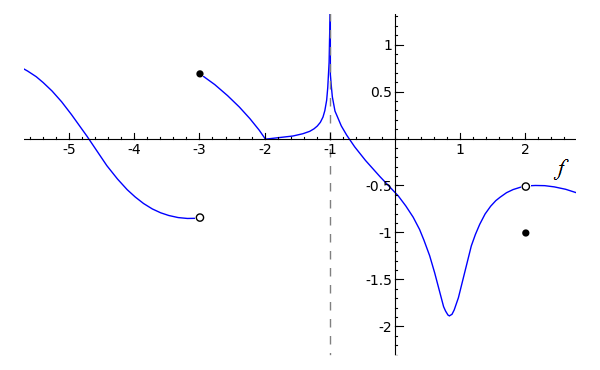 